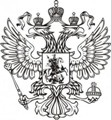 ФЕДЕРАЛЬНАЯ СЛУЖБА ГОСУДАРСТВЕННОЙ СТАТИСТИКИ ‗‗‗‗‗‗‗‗‗‗‗‗‗‗‗‗‗‗‗‗‗‗‗‗‗‗‗‗‗‗‗‗‗‗‗‗‗‗‗‗‗‗‗‗‗‗‗‗‗‗‗‗‗‗‗‗‗‗‗‗‗‗‗‗‗‗‗‗‗‗‗‗‗‗‗‗‗ТЕРРИТОРИАЛЬНЫЙ ОРГАН ФЕДЕРАЛЬНОЙ СЛУЖБЫГОСУДАРСТВЕННОЙ СТАТИСТИКИ ПО ЧЕЧЕНСКОЙ РЕСПУБЛИКЕ (ЧЕЧЕНСТАТ) 364037, г. Грозный, ул. Киевская, д. 53, тел./факс  8(8712) 21-22-29; 21-22-34http://chechenstat.gks.ru; chechenstat@mail.ru‗‗‗‗‗‗‗‗‗‗‗‗‗‗‗‗‗‗‗‗‗‗‗‗‗‗‗‗‗‗‗‗‗‗‗‗‗‗‗‗‗‗‗‗‗‗‗‗‗‗‗‗‗‗‗‗‗‗‗‗‗‗‗‗‗‗‗‗‗‗‗‗‗‗‗‗‗17  ИЮЛЯ 2018                                                                                                                   ПРЕСС-РЕЛИЗ                                                                                     Реализация продукции сельскохозяйственными организациямиЧеченской Республики в январе-июне 2018 годаВ январе – июне 2018 года сельскохозяйственными организациями республики было реализовано 19,7 тыс. тонн зерна зерновых и зернобобовых культур (в 7,3 раза больше к соответствующему периоду предыдущего года), в том числе пшеницы – 14,4 тыс. тонн (в 7,1 раза больше). По сравнению с аналогичной датой предыдущего года возросла продажа сельскохозяйственными организациями скота и птицы на убой (в живом весе) на 79,5 %, а реализация молока сократилась на 3,3 % и яиц – на 54,8 %.Реализовано продукции собственного производства
сельскохозяйственными организациями …Данные не публикуются  в целях обеспечения конфиденциальности первичных статистических данных, полученных от организаций в соответствии с Федеральным законом от  29.11.07. №282-ФЗ «Об официальном статистическом учете в системе государственной статистики в Российской Федерации» (п.5, ст.4, п.1,ст. 9) .‗‗‗‗‗‗‗‗‗‗‗‗‗‗‗‗‗‗‗‗‗‗‗‗‗‗‗‗‗‗‗‗‗‗‗‗‗‗‗‗‗‗‗‗‗‗‗‗‗‗‗‗‗‗‗‗‗‗‗‗‗‗‗‗‗‗‗‗‗‗‗‗‗При использовании материалов Территориального органа Федеральной службы государственной статистики по Чеченской Республике в официальных, учебных или научных документах, а также                       в средствах массовой информации ссылка на источник обязательна!М.Д. Гастамирова(8712) 21-22-43Реализовано – всего, тоннРеализовано – всего, тоннОстатки продукции на конец июня,  тоннОстатки продукции на конец июня,  тоннЯнварь-июнь 2018г.в % к январю-июню 2017г. 2018г.Справочно2017г.Зерновые и зернобобовые культуры  (без кукурузы)19740в  7,3 р.3574718433Овощи открытого и закрытого грунта21231в 10,2 р.32284066Скот и птица (в живом весе)733179,5--Молоко крупного рогатого скота1036296,7--Яйца куриные, млн. штук…45,2……